МДОУ «Детский сад №125»Конспект НОД по ФЭМП «Мой любимый город Ярославль»Средняя группаСоставитель: воспитатель Гасоян Роза Юрьевна                                  Ярославль, 2022г.Цель:Совершенствование навыков количественного и порядкого счетаОбразовательные задачи:  закреплять знания детей о родном городе; учить считать до семи; знакомить с образованием числа 7; закреплять знание цифр от 1 до б; учить соотносить цифры с соответствующим множеством предметов; учить строить сериационную таблицу по двум параметрам одновременно; закреплять знания детей о значении светофора на улице, учить соотносить свои движения с цветом; развивать память, внимание.Демонстрационный материал: шесть «домов»-кирпичиков с наклеенными на них цифрами от 1 до 6; три круга (зеленый, желтый, красный).Раздаточный материал: прямоугольный лист бумаги с шестью клетками в три ряда; конверт с цифрами от 1 до 6. Материалы и оборудование:Макет светофора, картинки с изображением улицы, дорожных знаков, карточки с изображением сигналов светофора, ножницы, клей карандаш, салфетка, заготовки для создания аппликации.Ход занятия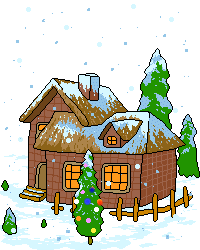 Здравствуйте уважаемые гости.Сегодня мы хотим поделиться с вами частичкой своих положительных эмоций. Ведь на нашем Острове Детства мы всегда делимся новыми впечатлениями и хорошим настроением. Вы согласны, ребята? Дети отвечают(да).Беседа о ЯрославлеПедагог. Ребята, в какой стране мы живем?-       Как называется наш город?-        На какой реке стоит наш город?-        На какой улице находится наш детский сад?-     Свой домашний адрес вы знаете? Кто назовет свой домашний адрес и расскажет, как от садика пройти к его дому? (Дети рассказывают по желанию.)2. «Трик-трак — это так».Педагог. Я сейчас буду рассказывать, что есть в Ярославле. Если я все скажу правильно, вы мне скажете: «Трик-трак — это так». Если я ошибусь, скажете: «Трик-трак — это не так».Педагог. В Ярославле есть больница.Дети. Трик-трак — это так.Педагог. В Ярославле есть цирк.Дети. Трик-трак — это  так.Педагог. В Ярославле есть памятник Ярославу МудромуДети. Трик-трак — это так. (И т. д.)3. «Дома и улицы».Педагог рисует на доске круги с квадратиками. Педагог. На улице Ньютона шесть многоэтажных домов, а на улице Доронина семь многоэтажных домов.-        На какой улице домов больше? меньше? Или их поровну? На сколько больше? На сколько меньше?-        Что надо сделать, чтобы домов стало поровну?Педагог дорисовывает еще один квадрат в первом круге. — Давайте посчитаем, сколько теперь домов стало на улице Ньютона. А сколько домов было на улице Доронина? Что теперь можно сказать о количестве домов? Где домов больше? меньше? 4. Игра «Какого дома не стало?» В ряд выставляются «дома» (кирпичики) с номерами от 1 до 6. Педагог. На улице Калинина стояли дома № 1, 2, 3, 4, 5, 6. Самый старый дом снесли.Дети закрывают глаза, педагог убирает один «дом». Дети открывают глаза, угадывают, какой «дом» снесли.5. Физкультминутка.Все мы в Ярославле живем:Ты живешь, и я живуДружно песенки поем:Ты поешь, и я пою.Мы по Ярославлю шагаем,Раз-два, раз-два.Всем приветы посылаем,Раз-два, раз-два.6. «Рассели жильцов».Педагог. На улице Ньютона построили новый трехэтажный дом. Вы сейчас поможете расселить жильцов по квартирам.На столах приготовлен раздаточный материал.-        На первом этаже в квартире, которая справа, будет жить шесть жильцов. (Дети кладут в правую клетку в нижнем ряду цифру 6.) (И так до тех пор, пока не будут заложены все клетки.)7. «Светофор».Педагог. Ребята, у нас в Ярославле на улицах нет светофоров, так как улицы у нас узкие — их легко перейти. Но в больших городах, например, в Москве, Санкт- Петербурге, в Саратове и других, светофоры на улицах есть. Поэтому вам необходимо знать, о чем говорит нам каждый глазок светофора.У светофора есть три глаза —Он открывает их не сразу.Если глаз откроет красный —Стоп! Нельзя идти! Опасно!Желтый глаз — погоди,А зеленый глаз — иди.
Педагог показывает детям по очереди красный, желтый, зеленый круги. На зеленый — дети идут по группе, на красный — останавливаются, на желтый — шагают на месте.А сейчас предлагаю вам на листе правильно расположить светофор. Дети садятся за стол и пользуясь клей –карандашом приклеивают светофор. Молодцы. Вы очень ловко справились с этим занятием. За это я хочу вас похвалить и вручить наклейку( похвалюшку)А вы получили заряд энергии. Я хочу, чтобы вы всегда радовались своими успехами и стали всезнайками .Спасибо за внимание !Наше занятие окончено 